Dimitri Labaye -  39 years old  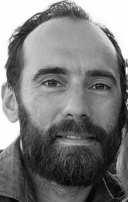 dimlabaye@hotmail.fr   + 33 6 50 79 30 98  - 15 years experienced :Team Management, Business Management and Development in Catering trades.- 20 Years experienced as Maître d'hôtel, Bartender, Restaurant Manager.- 3 Years  experienced as a Military man in the French Navy Commando Corp. My Mindset: "During my  whole life, I've always tried to do my best, to go beyond my limits, and to bring my teams to their best. I’m said to be a good teamleader by my employees, and everyday I work hard to improve my leadership. I’m convinced  that the best way to win is to do the job as a team, everyone is so important…"WORK EXPERIENCESince December 20129 Years Entrepreneur                      20 EmployeesJuly 2009-November 20123 Years ½ 24 EmployeesJanuary 2007–June 20092 Years ½30 EmployeesMarch 2005-November 20083 Years ½10 EmployeesManager -Saint-Germain-des-Prés– Paris, France 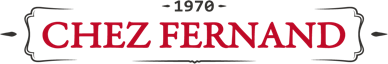 - Administrative and Accounting Management of our Restaurant.- Team Management of all the teams : Bar, Room and Kitchen (from 15 up to 25 employees)- Lead Prospecting and Customer Strategy - Management of the Social Networks and Marketing Strategy.Director-Saint-Germain-des-Prés–Paris, France          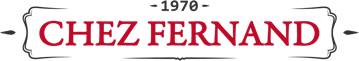 - Team Management of the entire staff  ( 24 Employees )- Marketing strategy, Management of our profiles on the social networks, creation of our website.- Development of the worlwide customers.  'L'Entrepôt’Restaurant, bar, Theater & Concerts  Director-14ème – Paris, France-  Management of the Room Team -  Management of organized events: weddings, baptems, concerts, shows - Development and launching of our first 'Brunches Lunch'  ( about 200 persons served at every brunch) 'On the Beach' Restaurant  Manager – Nouméa, New-Caledonia- Development of the customers experience - Organization of private events.January 2006-July 20066 Months mission 15 Employees  'Méridien' Hôtel & Restaurant 5*  Assistant Manager – Ile des Pins, New-Caledonia-  Replacement of the Assitant Manager                           -  Management of the gastronomic restaurant. -  Assistant Director of the Hôtel, in charge of the Customer Reception , and the Room service management.January 2002-November 2005January 1999-November 2001       STUDIESSince October 2020-September 1997-November 1998Maître d'Hôtel- Experiences Nouméa,  New-Caledonia                                                               Londres,  U.K-  ‘Cercle Nautique Calédonien’ ( 1 Years ½ )                                 -  ‘Quo-Vadis by Marco Pierre White’ ( 1an)-  Gastronomic Restaurant ‘Le Bellandre’ (1 Year)                         -  Extra regular worker at the French Ambassy-  Private Maître d'Hôtel for the Marina PresidentCommitment in the French Army as a Navy Commando Operator - Lorient, Toulon  Fr.- Papeete Tahiti-  I graduated from the French Navy Commando High School ( ranked eleventh out of 60, with high honors)- Protection Mission of the Nautical Area and the Nuclear Aircraft carrier Charles de Gaulle  at Toulon - Protection Mission of the Communication Area in Tahiti.-Management improvement coaching & training cursus with FK FORCE  consulting company  : improving my soft skills and useful ways to take advantage of them and raise my team and my firm -Wall Street English School : to perfect and improve my English with a 1000 points target for the TOEIC test-Photography training for social networks with R2  Company (Digital and Marketing brand)-Social networks management training with R2 Company, Digital and Marketing brand-School Degree of Sales and Accounting, with high honors,  at the Saint Vincent de Paul High School